Маленькому зайчикуНа сырой ложбинкеПрежде глазки тешилиБелые цветочки…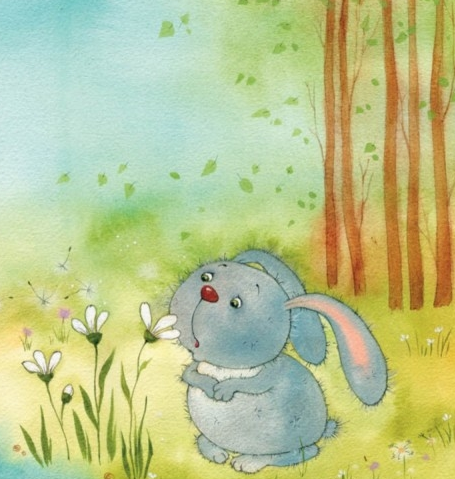 Осенью расплакалисьТонкие былинки,Лапки наступаютНа жёлтые листочки.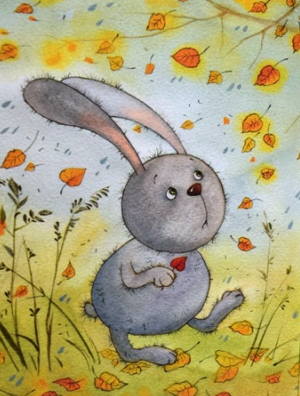 Хмурая, дождливаяНаступила осень,Всю капустку сняли,Нечего украсть.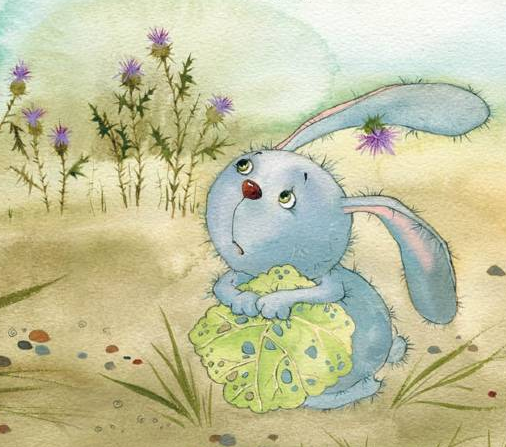 Бедный зайчик прыгаетВозле мокрых сосен,Страшно в лапы волкуСерому попасть…Думает о лете,Прижимает уши,На небо косится –Неба не видать…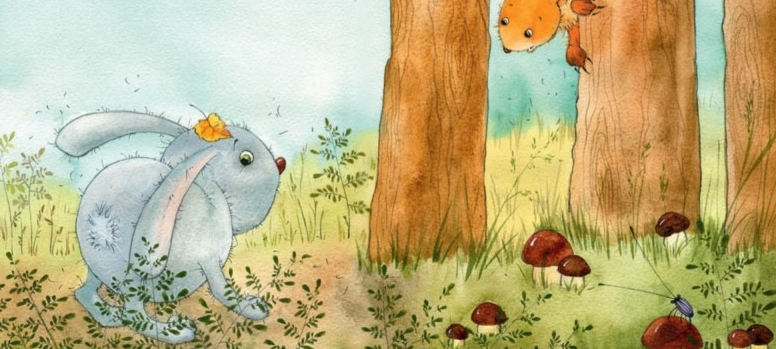 Только б потеплее,Только бы посуше…Очень неприятноПо воде ступать!